附件2：丰台鸿基培训中心位置图    北京市丰台区西洪泰庄97号，现场机动车停车位有限，请尽量乘坐公共交通工具前往。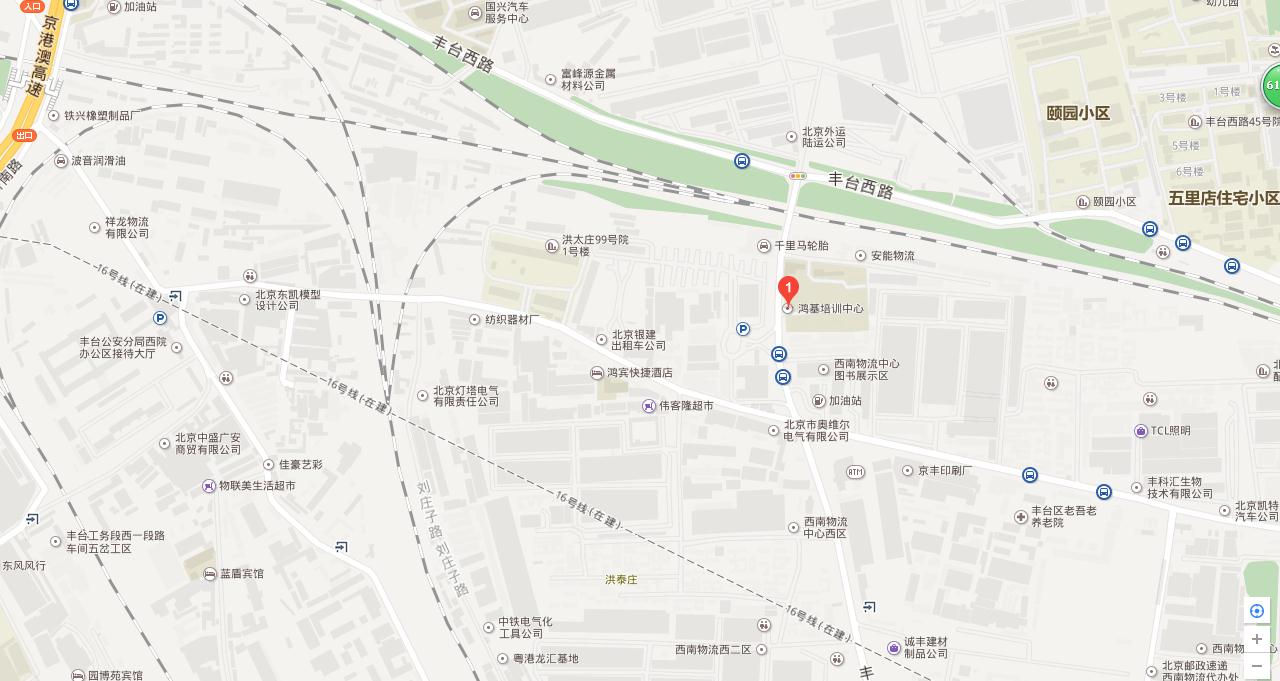 